Brittany Muth
Construction Management
3/26/2010Presentation OutlineIntroduction (1 slide)Name/optionBuilding name/locationBackground: Basic information (1 slide)Square FootageUseCM/project teamBackground: Local Conditions (2 slides)Site conditionsZoningLEED RatingFaçade Analysis Using BIM (4 slides)Reason for doing analysisAnalysis ProcessAnalysis ResultsSolar Panel Analysis (7 slides)Reason for doing analysisElectrical Breadth Analysis Process (only present electrical analysis)Electrical Breadth Analysis ResultsMechanical Breadth mentionedPrefabrication of the Façade (4 slides)Reason for doing analysisAnalysis ProcessAnalysis ResultsConclusions (1 slide)Analysis resultsLessons learnedThanksQuestions (1 slide)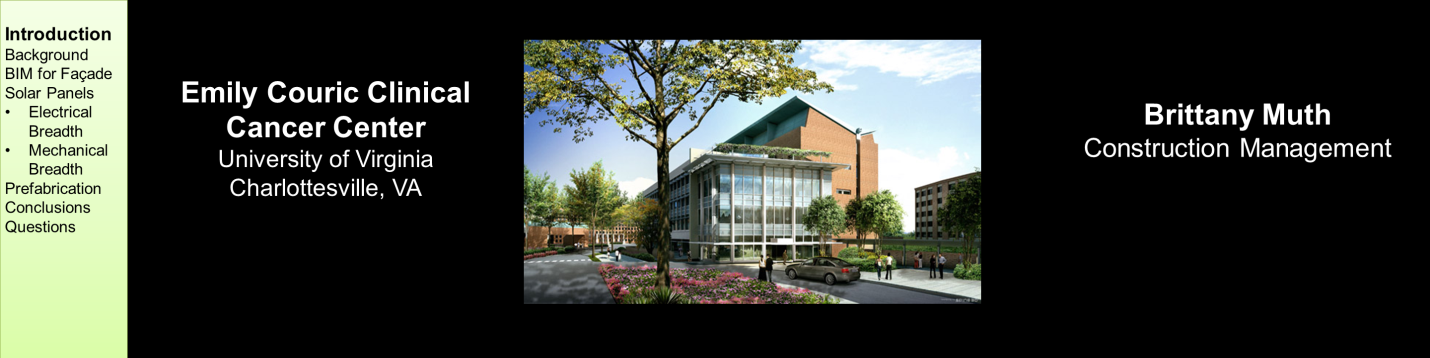 